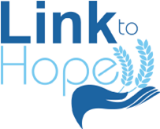 Ball of wool presentationYou will need; A ball of woolLink to Hope Shoebox Appeal leafletsAccompanying PowerPointAsk people to close their eyes for a minute and picture their homes in their heads. The size, how many room there are, what each room is used for etc.Explain that you are going to share with them about some of the desperately poor homes in Eastern Europe, in which many people live very difficult lives.Invite 4 people (who are very good at standing still) up to the front and position them in a square, each side approx 3 metres. Pass a ball of wool round so each person is holding a corner to make a visual square.‘This is about the size of many of the homes people live in, or maybe they just all live in one room this size in their house as the house is so ramshackle the other rooms are not safe, or they are unable to heat them’Now say you would like a ‘family’ to come into the home.Invite a person to be mum, dad and two children to stand inside the wool home.Explain that actually many families are quite large with more than two children, so invite two more children. Now explain that often grandparents or other family members live there too, so invite two people p to be grandparents.Talk a bit about the homes, how squashed people are, people usually have to share beds, or sleep on the floor. Floors are often mud covered with rugs, or unsafe wood with holes or damp. There is rarely an inside toilet, it would be outside in a tiny wooden shed, just a hole into the ground. Water is often fetched from a well, so no indoor taps or sinks.There is usually a small homemade stove in the corner which has a wood fire underneath it, so useful for cooking and heating.Can any of you imagine living like this? So so hard, and we are so blessed that we have lovely spacious homes with so many things which make our lives easy.Ask people to sit back down (one can wind wool back up) People are living like this now (show 5 pictures on PowerPoint, drawing attention to points raised above)But you, we can help them and bring some hope into their lives.We have Link to Hope Shoebox leaflets here. Link to Hope encourage as many people as possible to fill a shoebox for families such as these.On the leaflet you will find lots of examples of items you can put inside a box to make these people’s lives just a little bit easier. But most importantly by filling a box you are showing them that somewhere someone cares.